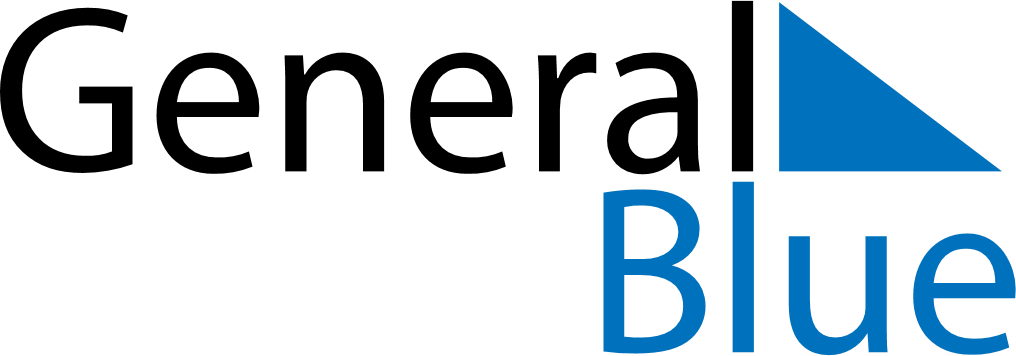 May 2027May 2027May 2027JapanJapanMondayTuesdayWednesdayThursdayFridaySaturdaySunday123456789Constitution DayGreenery DayChildren’s Day10111213141516171819202122232425262728293031